ЗВУЧАНИЕ СИРЕНЫ, ПРОИЗВОДСТВЕННЫХ И ТРАНСПОРТНЫХ ГУДКОВ ОЗНАЧАЕТ СИГНАЛ ОПОВЕЩЕНИЯ"ВНИМАНИЕ ВСЕМ!"Услышав его, немедленно включите громкоговоритель, радио и телеприёмник, прослушайте сообщение и рекомендации органов управления по ГОЧС.	      Оказавшись в районе чрезвычайной      ситуации, вы должны проявлять выдержку                   и самообладание, не поддаваться панике.ЭКСТРЕННЫЕ СООБЩЕНИЯ ПЕРЕДАЮТСЯ В ВИДЕ РЕЧЕВОЙ ИНФОРМАЦИИ В ТЕЧЕНИЕ 5 МИНУТ ПОСЛЕ СИГНАЛА ОПОВЕЩЕНИЯ «ВНИМАНИЕ ВСЕМ!"в мирное времяВНИМАТЕЛЬНО СЛУШАЙТЕ ИНФОРМАЦИЮ И УКАЗАНИЯ ОРГАНОВ ГОЧС!в военное времяПолучив информацию о выбросе ватмосферу АХОВ или об опасностихимического заражения Вам необходимо:1. При нахождении дома, в помещении: 
* плотно закрыть двери, окна, дымоходы, вентиляционные отдушины; 
*заклеить щели в створках рам окон, бумагой,  лейкопластырем; 
*входные  двери  зашторить  одеялом или  любой плотной тканью; 
* при заражении хлором подняться из подвальных, полуподвальных помещений и первых этажей на верхние, так как газообразный хлор в 2,5 раза тяжелее воздуха.
* при заражении аммиаком опуститься с верхних этажей на нижние, так как аммиак в 1,7 раза легче воздуха и пахнет нашатырным спиртом. 2. Покидая квартиру в соответствии с информацией, передаваемой по радио, местным каналам телевидения, Вам необходимо: 
* выключить потребители электроэнергии, газ и воду; 
* одеть себе и детям ватно-марлевую повязку или закрыть рот и нос полотенцем, платком, куском хлопчатобумажной ткани, предварительно смочив их водой или 2%-ным раствором питьевой соды при заражении хлором,  2% -ным раствором уксусной или лимонной кислоты при заражении аммиаком; 
* без паники, в средствах защиты органов дыхания выйти из зараженной зоны в указанный по радио район или выходить  перпендикулярно направлению ветра. Первая помощь при отравленииаммиаком и хлором	Симптомы при отравлении аммиаком – слезотечение, кашель, затрудненное дыхание, першение в горле и глазах, потеря голоса, острый конъюнктивит, светобоязнь, расширение сосудов кожи, образование пузырей и струпьев, сильное возбуждение до буйного бреда.         Первая помощь -  вынести пострадавшего из зоны поражения. Освободить от стесняющей дыхание одежды, обеспечить приток свежего воздуха, обильное теплое питье. При резких болях в глазах закапать  1-2 % раствор новокоина. Поражённые участки кожи обработать  5% раствором лимонной или уксусной кислоты.  При остановке дыхания – искусственная вентиляция легких.	Симптомы при отравлении хлором - раздражение слизистых оболочек, жжение глаз, раздражение верхних дыхательных путей, непрекращающийся сухой лающий кашель.       	Первая помощь - вынести пострадавшего из зоны заражения, освободить от стесняющей дыхание одежды, обильно промыть глаза водой с 2% раствором пищевой соды (1 ч. ложка на стакан воды), обильное теплое питье, согреть всеми имеющимися под руками средствами, ингаляция с содой или тиосульфатом натрия.Единый телефон спасенияСотовая связь и ГТС 112Учебный центр оказывает услуги:Обучение пожарно-техническому минимуму.Оказание первой помощи.Разработка Планов гражданской обороны.Разработка Планов действий по предупреждению и ликвидации чрезвычайных ситуаций.Проведение семинаров, занятий по тематике ГОЧС, террористических угроз, пожарной безопасности, оказание первой помощи.Изготовление стендов по тематике ГОЧС (и др. по эскизам заказчиков).Вся информация размещена на сайте: ufa-umc.ruМуниципальное бюджетное учреждение «Учебно-методический центр по гражданской обороне и чрезвычайным ситуациям» городского округа город Уфа Республики БашкортостанСигнал оповещения«Внимание всем!»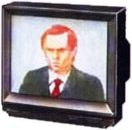 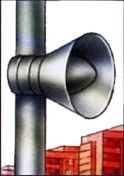 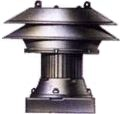 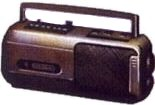 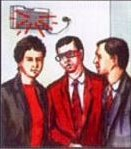 ПАМЯТКАНАСЕЛЕНИЮг. УфаТекст сообщенияДействия населенияПри аварии на радиационно-опасном объекте:Передаёт сообщение орган управления по делам ГОЧС:ВНИМАНИЕ! Граждане! Произошла авария на радиационно-опасном объекте. В городе ожидается выпадение радиоактивных осадков и т.д.”Подготовить запас воды, продуктов, документы, индивидуальные средства защиты. Принять йодистые препараты (по отдельному указанию), загерметизировать помещение. Ждать дальнейших указаний. При разливе, выбросе аварийно химически опасных веществ:Передаёт сообщение орган управления по делам ГОЧС:“ВНИМАНИЕ!Граждане! Произошла авария на ж.д. станции с выливом аварийно химически опасного вещества. Облако зараженного воздуха распространяется в направлении и т.д.”Если вы оказались в химическом очаге, то нужно быстро выйти из него по указанию работников ГОЧС или самостоятельно, в сторону, перпендикулярную направлению ветра. При нахождении в помещении произведите его герметизацию. Выполняйте требования и рекомендации представителей ГОЧС. При наводнении:Передаёт сообщение орган управления по делам ГОЧС:“ВНИМАНИЕ!Граждане! В связи с повышением уровня воды в реке ожидается подтопление домов в районе улиц... и т.д.”Собрать необходимые вещи, взять документы, продукты питания, воду. Направиться в район объявленного сбора и т.д. Текст сообщенияДействия населенияПри воздушной опасности:Передаёт сообщение орган управления по делам ГОЧС:“ВНИМАНИЕ!  Граждане! Воздушная тревога! Отключите газ, свет, воду. Возьмите средства индивидуальной защиты, документы, запас продуктов и следуйте в убежище...” На работе: произвести безаварийную остановку всех агрегатов, укрыться в убежище. Дома: выключить освещение, нагревательные приборы, воду, газ,. Взять документы, продукты, воду и следовать в укрытие. На улице: укрыться в ближайшем защитном сооружении.  При угрозе радио- активного заражения:Передаёт сообщение орган управления по делам ГОЧС:“ВНИМАНИЕ!  Граждане! Возникла угроза радиоактивного заражения. Подготовьте СИЗ, пленочные накидки, плащи и держите их при себе.Подготовить простейшие средства защиты органов дыхания и произвести герметизацию помещения. Загерметизировать продукты питания и запас воды. При угрозе химического заражения:Передаёт сообщение орган управления по делам ГОЧС:“ВНИМАНИЕ!  Граждане! Возникла угроза хим. заражения. Наденьте противогазы. Проверьте герметизацию жилых помещений. Создайте запас воды”.Надеть противогазы или  простейшие средства защиты органов дыхания и следовать в защитное сооружение или быстро выйти из зараженного участка.При отбое воздушной опасности:Передаёт сообщение орган управления по делам ГОЧС:“ВНИМАНИЕ!   Граждане! Отбой воздушной тревоги! Всем возвратиться к местам работы или проживания...”Выйти из защитного сооружения, продолжать выполнять свои обязанности.